CORONAVIRUS COVID-19 – LE POINT SUR LES CONSIGNES SANITAIRESFace au risque de désorganisation des soins, les médecins libéraux de PACA demandent d’urgence une harmonisation des consignes sanitaires et rappellent les bons réflexes à adopter, en toute circonstance.A l’école, au travail ou d’une ville à l’autre, les consignes sanitaires pour faire face au coronavirus ne s’appliquent pas de la même manière. Les médecins libéraux, notamment généralistes et pédiatres, sont en première ligne pour gérer cet imbroglio qui provoque la désorganisation du système de soin. Les laboratoires sont en surchauffe, les cabinets et les pharmacies sont assaillis de patients qui ont d’abord besoin d’être rassurés. L’URPS Médecins Libéraux PACA demande instamment aux instances publiques de clarifier et harmoniser les consignes à appliquer et rappelle aux concitoyens les bons réflexes à adopter.Pour les enfants comme pour les adultes, les consignes qui s’appliquent de manière systématique :Laurent Saccomano, président de l’URPS Médecins Libéraux PACA précise : « Confrontés à des consignes qui fluctuent d’un contexte et d’une instance à l’autre, nos concitoyens sont en perte totale de repères et ne savent plus aujourd’hui quelle est la bonne attitude et quels sont les bons gestes à adopter face au coronavirus. Alors que les indicateurs sur la propagation du virus nous incitent à redoubler de vigilance, il est essentiel que chacun ait accès à une information claire, cohérente et stable pour se prémunir efficacement. »Contact Presse – Agence CorioLink – Urielle Dutartre – urielle.dutartre@coriolink.com – 06 62 82 71 62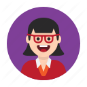 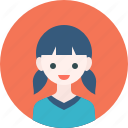 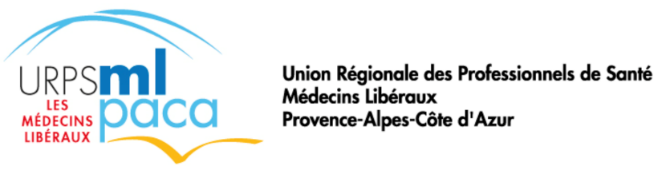 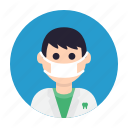 